关于2018年全国职业院校技能大赛高职组复杂部件数控多轴联动加工技术赛项比赛（报到）的通知各省、自治区、直辖市教育厅（教委），各计划单列市教育局，新疆生产建设兵团教育局：2018年全国职业院校技能大赛高职组复杂部件数控多轴联动加工技术赛项将于2018年5月15 — 18日在湖南工业职业技术学院举行，现将有关事宜通知如下：一、报到时间2018年5月14日全天，5月15日14:00前二、报到地点报到地点：长沙美郡国际大酒店（地址：长沙市岳麓区车塘河路18号）。报到手续：各参赛队凭身份证、学生证、保险单领取参赛证件、赛项指南和参赛服装。宾馆前台：(0731)83088888报到宾馆服务老师：向艳芳15387596048，邓松林 13637407946三、比赛时间安排四、食宿及接站安排 1.住宿安排 各参赛代表队统一安排在长沙美郡国际大酒店（地址：长沙市岳麓区车塘河路18号）住宿。 联系人：龙经理  联系电话：18773744117 2.用餐安排各参赛代表队早餐包含在住宿费中，由酒店提供，用餐时间由大赛统一协调。比赛期间批次选手用餐由承办校统一配送。其他用餐，请各参赛代表队自行安排（承办校已与学校食堂及统一安排入住酒店签定食品安全承诺书，建议到学校食堂或入住宾馆用餐），餐费自理。参赛队成员如对用餐有特殊要求，请务必于回执中特殊注明或在报到时与工作人员说明。为了不影响比赛日程，请各参赛队安排好自已的作息时间，用餐时一定注意饮食卫生，预防疾病发生。  3.接站安排各参赛代表队可根据实际情况选择长沙火车站、长沙火车南站（高铁站）西广场出口、长沙黄花国际机场为目的地，在报到时间内三个站点都安排了工作人员接站，并安排车辆（按规定接站时间）送往报到地点（从三个站点到报到酒店车程大约40分钟）。各站点联系人及接站时间如下：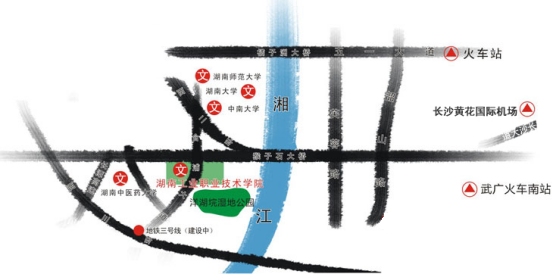 长沙火车站：乘坐7路、104路、202路、602路公共汽车至雨花站转912路到湖南工业职院站。可乘地铁2号线到望城坡下，出站后在马路对面转乘908（区间线）、909路公共汽车到湖南工业职院站，905路公共汽车到湖南工业职院南站。武广火车南站：乘坐68路公共汽车至阳光100后转912路、908路公共汽车西线到湖南工业职院站。可乘地铁2号线到望城坡下，出站后在马路对面转乘908（区间线）、909到湖南工业职院站。长沙黄花国际机场：乘坐机场大巴至长沙火车站后换乘。可乘地铁2号线到望城坡下，出站后在马路对面转乘908（区间线）、909路公共汽车到湖南工业职院站。五、比赛内容见2018年全国职业院校技能大赛GZ-2018026复杂部件数控多轴联动加工技术赛项规程。六、组队与报名见2018年全国职业院校技能大赛GZ-2018026复杂部件数控多轴联动加工技术赛项规程及2018年全国职业院校技能大赛制度汇编。七、赛事观摩本赛项设计观摩区，使用大屏幕实时显示竞赛现场实况，观摩人员在指定区域观赛。 八、其他注意事项根据2018年全国职业院校技能大赛制度汇编中相关要求，提醒各参赛代表队注意：1.各参赛代表队须为参赛选手购买大赛期间的人身意外伤害保险。 2.参赛队食宿依据大赛规定统一安排，费用自理。3.由于接待能力所限，原则上每队不超过5人。 4.参赛选手报到时须携带身份证、学生证，以便入住登记、核实参赛资格。5.赛项所有信息都将发布于国赛网站，请随时关注：http://www.chinaskills-jsw.org/。6.赛点5月中旬平均气温在18℃—30℃，多阵雨，请参赛师生准备一些夏季服装及雨具。为了确保比赛安全、顺利地进行，特别强调所有参赛代表团成员一律严禁下河游泳。7.大赛将安排一对一学生志愿者服务，未尽事宜可随时与志愿者联系，或直接向承办校咨询。8.各参赛院校务必于5月4日前将参赛回执表（附件1）电子文档发送至赛项报到邮箱hngygs99@163.com，大赛建立QQ群：638064020，请各参赛队领队加入QQ群，方便及时交流沟通。2016-2020年全国职业院校技能大赛执行委员会高职组复杂部件数控多轴联动加工技术赛项
（湖南工业职业技术学院承办校代章）2018年4月26日附件1：参赛回执表2018年全国职业院校技能大赛高职组复杂部件数控多轴联动加工技术赛项参赛回执表日期时间时间内容地点5.14全天全天各参赛队报到酒店5.15下午14:00前下午14:00前各参赛队报到酒店5.1515:30-16:0015:30-16:00开赛式图书馆报告厅5.1516:00-16:3016:00-16:30领队会（赛前说明、竞赛场次抽签）图书馆报告厅5.1516:30-17:0016:30-17:00选手熟悉赛场（限定在观摩区域，不进入比赛区域）赛场5.16第一场6:30-7:00早餐酒店5.16第一场7:10第一场选手集合上车酒店5.16第一场7:30第一场选手到达赛场检录、加密赛场5.16第一场7:40-8:00第一场选手赛位抽签、就位准备赛场5.16第一场8:00-13:00第一场选手正式比赛赛场5.16第一场13:00-17:00第一场比赛成绩评定赛场5.16第二场11:30第二场选手集合上车酒店5.16第二场11:45第二场选手检录进入隔离休息室隔离区5.16第二场12:00-13:30第二场选手隔离休息（午餐）隔离区5.16第二场13:30第二场选手到达赛场检录、加密赛场5.16第二场13:40-14:00第二场选手赛位抽签、就位准备赛场5.16第二场14:00-19:00第二批选手正式比赛赛场5.16第二场15:00观摩区域对外开放赛场5.16第二场17:00观摩区域清场赛场5.16第二场19:00-23:00第二场选手比赛成绩评定赛场5.17第三场6:30-7:00早餐酒店5.17第三场7:10第三场选手集合上车酒店5.17第三场7:30第三场选手到达赛场检录、加密赛场5.17第三场7:40-8:00第三场选手赛位抽签、就位准备赛场5.17第三场8:00-13:00第三场选手正式比赛赛场5.17第三场13:00-17:00第三场比赛成绩评定赛场5.17第四场11:30第四场选手集合上车酒店5.17第四场11:45第四场选手检录进入隔离休息室隔离区5.17第四场12:00-13:30第四场选手隔离休息（午餐）隔离区5.17第四场13:30第四场选手到达赛场检录、加密赛场5.17第四场13:40-14:00第四场选手赛位抽签、就位准备赛场5.17第四场14:00-19:00第四批选手正式比赛赛场5.17第四场15:00观摩区域对外开放赛场5.17第四场17:00观摩区域清场赛场5.17第四场19:00-23:00第四场选手比赛成绩评定赛场5.188:00—10:008:00—10:00召开执委会、裁判组、监督组、仲裁组会议，产生比赛名次、成绩公示图书馆报告厅5.1810:00-11:3010:00-11:30闭幕式图书馆报告厅序号站名联系教师联系电话接站时间1长沙火车站刘瑞已1397493353910:00、12:00、14:00、16:00、18:00、20:002长沙火车南站（高铁站）西广场出口李平化1387311767510:00、12:00、14:00、16:00、18:00、20:003长沙黄花国际机场杨志勤1820741516610:00、12:00、14:00、16:00、18:00、20:00省  份院校全称类  别姓  名性别民族职务职称联系电话到站时间到站地点车次航班返程时间返程站点车次航班餐饮要求住宿要求其它领  队□标间 □单间指导教师一□标间 □单间指导教师二□标间 □单间参赛选手一□标间 □单间参赛选手二□标间 □单间其他人员□标间 □单间备注1. 比赛期间，各参赛代表队的住宿酒店由接待组统一安排，费用自理。2. 各参赛代表队早餐包含在住宿费中，由酒店提供，用餐时间由大赛统一协调。比赛期间批次选手用餐由承办校统一配送。其他用餐，请各参赛代表队自行安排（承办校与学校食堂及指定住宿酒店签定了食品安全承诺书，建议到学校食堂或入住宾馆用餐），餐费自理。参赛队成员如对用餐有特殊要求，请务必于回执中特殊注明或在报到时与工作人员说明。3. 请在上表对应位置填写到站与返程站点编号：长沙火车站   长沙南站   长沙黄花国际机场4. 为方便安排人员、车辆接送站，请把到站时间、返程时间填写精确。如：5月14日13:10 5. 请各参赛队将参赛回执于2018年5月4日前发邮件至hngygs99@163.com。1. 比赛期间，各参赛代表队的住宿酒店由接待组统一安排，费用自理。2. 各参赛代表队早餐包含在住宿费中，由酒店提供，用餐时间由大赛统一协调。比赛期间批次选手用餐由承办校统一配送。其他用餐，请各参赛代表队自行安排（承办校与学校食堂及指定住宿酒店签定了食品安全承诺书，建议到学校食堂或入住宾馆用餐），餐费自理。参赛队成员如对用餐有特殊要求，请务必于回执中特殊注明或在报到时与工作人员说明。3. 请在上表对应位置填写到站与返程站点编号：长沙火车站   长沙南站   长沙黄花国际机场4. 为方便安排人员、车辆接送站，请把到站时间、返程时间填写精确。如：5月14日13:10 5. 请各参赛队将参赛回执于2018年5月4日前发邮件至hngygs99@163.com。1. 比赛期间，各参赛代表队的住宿酒店由接待组统一安排，费用自理。2. 各参赛代表队早餐包含在住宿费中，由酒店提供，用餐时间由大赛统一协调。比赛期间批次选手用餐由承办校统一配送。其他用餐，请各参赛代表队自行安排（承办校与学校食堂及指定住宿酒店签定了食品安全承诺书，建议到学校食堂或入住宾馆用餐），餐费自理。参赛队成员如对用餐有特殊要求，请务必于回执中特殊注明或在报到时与工作人员说明。3. 请在上表对应位置填写到站与返程站点编号：长沙火车站   长沙南站   长沙黄花国际机场4. 为方便安排人员、车辆接送站，请把到站时间、返程时间填写精确。如：5月14日13:10 5. 请各参赛队将参赛回执于2018年5月4日前发邮件至hngygs99@163.com。1. 比赛期间，各参赛代表队的住宿酒店由接待组统一安排，费用自理。2. 各参赛代表队早餐包含在住宿费中，由酒店提供，用餐时间由大赛统一协调。比赛期间批次选手用餐由承办校统一配送。其他用餐，请各参赛代表队自行安排（承办校与学校食堂及指定住宿酒店签定了食品安全承诺书，建议到学校食堂或入住宾馆用餐），餐费自理。参赛队成员如对用餐有特殊要求，请务必于回执中特殊注明或在报到时与工作人员说明。3. 请在上表对应位置填写到站与返程站点编号：长沙火车站   长沙南站   长沙黄花国际机场4. 为方便安排人员、车辆接送站，请把到站时间、返程时间填写精确。如：5月14日13:10 5. 请各参赛队将参赛回执于2018年5月4日前发邮件至hngygs99@163.com。1. 比赛期间，各参赛代表队的住宿酒店由接待组统一安排，费用自理。2. 各参赛代表队早餐包含在住宿费中，由酒店提供，用餐时间由大赛统一协调。比赛期间批次选手用餐由承办校统一配送。其他用餐，请各参赛代表队自行安排（承办校与学校食堂及指定住宿酒店签定了食品安全承诺书，建议到学校食堂或入住宾馆用餐），餐费自理。参赛队成员如对用餐有特殊要求，请务必于回执中特殊注明或在报到时与工作人员说明。3. 请在上表对应位置填写到站与返程站点编号：长沙火车站   长沙南站   长沙黄花国际机场4. 为方便安排人员、车辆接送站，请把到站时间、返程时间填写精确。如：5月14日13:10 5. 请各参赛队将参赛回执于2018年5月4日前发邮件至hngygs99@163.com。1. 比赛期间，各参赛代表队的住宿酒店由接待组统一安排，费用自理。2. 各参赛代表队早餐包含在住宿费中，由酒店提供，用餐时间由大赛统一协调。比赛期间批次选手用餐由承办校统一配送。其他用餐，请各参赛代表队自行安排（承办校与学校食堂及指定住宿酒店签定了食品安全承诺书，建议到学校食堂或入住宾馆用餐），餐费自理。参赛队成员如对用餐有特殊要求，请务必于回执中特殊注明或在报到时与工作人员说明。3. 请在上表对应位置填写到站与返程站点编号：长沙火车站   长沙南站   长沙黄花国际机场4. 为方便安排人员、车辆接送站，请把到站时间、返程时间填写精确。如：5月14日13:10 5. 请各参赛队将参赛回执于2018年5月4日前发邮件至hngygs99@163.com。1. 比赛期间，各参赛代表队的住宿酒店由接待组统一安排，费用自理。2. 各参赛代表队早餐包含在住宿费中，由酒店提供，用餐时间由大赛统一协调。比赛期间批次选手用餐由承办校统一配送。其他用餐，请各参赛代表队自行安排（承办校与学校食堂及指定住宿酒店签定了食品安全承诺书，建议到学校食堂或入住宾馆用餐），餐费自理。参赛队成员如对用餐有特殊要求，请务必于回执中特殊注明或在报到时与工作人员说明。3. 请在上表对应位置填写到站与返程站点编号：长沙火车站   长沙南站   长沙黄花国际机场4. 为方便安排人员、车辆接送站，请把到站时间、返程时间填写精确。如：5月14日13:10 5. 请各参赛队将参赛回执于2018年5月4日前发邮件至hngygs99@163.com。1. 比赛期间，各参赛代表队的住宿酒店由接待组统一安排，费用自理。2. 各参赛代表队早餐包含在住宿费中，由酒店提供，用餐时间由大赛统一协调。比赛期间批次选手用餐由承办校统一配送。其他用餐，请各参赛代表队自行安排（承办校与学校食堂及指定住宿酒店签定了食品安全承诺书，建议到学校食堂或入住宾馆用餐），餐费自理。参赛队成员如对用餐有特殊要求，请务必于回执中特殊注明或在报到时与工作人员说明。3. 请在上表对应位置填写到站与返程站点编号：长沙火车站   长沙南站   长沙黄花国际机场4. 为方便安排人员、车辆接送站，请把到站时间、返程时间填写精确。如：5月14日13:10 5. 请各参赛队将参赛回执于2018年5月4日前发邮件至hngygs99@163.com。1. 比赛期间，各参赛代表队的住宿酒店由接待组统一安排，费用自理。2. 各参赛代表队早餐包含在住宿费中，由酒店提供，用餐时间由大赛统一协调。比赛期间批次选手用餐由承办校统一配送。其他用餐，请各参赛代表队自行安排（承办校与学校食堂及指定住宿酒店签定了食品安全承诺书，建议到学校食堂或入住宾馆用餐），餐费自理。参赛队成员如对用餐有特殊要求，请务必于回执中特殊注明或在报到时与工作人员说明。3. 请在上表对应位置填写到站与返程站点编号：长沙火车站   长沙南站   长沙黄花国际机场4. 为方便安排人员、车辆接送站，请把到站时间、返程时间填写精确。如：5月14日13:10 5. 请各参赛队将参赛回执于2018年5月4日前发邮件至hngygs99@163.com。1. 比赛期间，各参赛代表队的住宿酒店由接待组统一安排，费用自理。2. 各参赛代表队早餐包含在住宿费中，由酒店提供，用餐时间由大赛统一协调。比赛期间批次选手用餐由承办校统一配送。其他用餐，请各参赛代表队自行安排（承办校与学校食堂及指定住宿酒店签定了食品安全承诺书，建议到学校食堂或入住宾馆用餐），餐费自理。参赛队成员如对用餐有特殊要求，请务必于回执中特殊注明或在报到时与工作人员说明。3. 请在上表对应位置填写到站与返程站点编号：长沙火车站   长沙南站   长沙黄花国际机场4. 为方便安排人员、车辆接送站，请把到站时间、返程时间填写精确。如：5月14日13:10 5. 请各参赛队将参赛回执于2018年5月4日前发邮件至hngygs99@163.com。1. 比赛期间，各参赛代表队的住宿酒店由接待组统一安排，费用自理。2. 各参赛代表队早餐包含在住宿费中，由酒店提供，用餐时间由大赛统一协调。比赛期间批次选手用餐由承办校统一配送。其他用餐，请各参赛代表队自行安排（承办校与学校食堂及指定住宿酒店签定了食品安全承诺书，建议到学校食堂或入住宾馆用餐），餐费自理。参赛队成员如对用餐有特殊要求，请务必于回执中特殊注明或在报到时与工作人员说明。3. 请在上表对应位置填写到站与返程站点编号：长沙火车站   长沙南站   长沙黄花国际机场4. 为方便安排人员、车辆接送站，请把到站时间、返程时间填写精确。如：5月14日13:10 5. 请各参赛队将参赛回执于2018年5月4日前发邮件至hngygs99@163.com。1. 比赛期间，各参赛代表队的住宿酒店由接待组统一安排，费用自理。2. 各参赛代表队早餐包含在住宿费中，由酒店提供，用餐时间由大赛统一协调。比赛期间批次选手用餐由承办校统一配送。其他用餐，请各参赛代表队自行安排（承办校与学校食堂及指定住宿酒店签定了食品安全承诺书，建议到学校食堂或入住宾馆用餐），餐费自理。参赛队成员如对用餐有特殊要求，请务必于回执中特殊注明或在报到时与工作人员说明。3. 请在上表对应位置填写到站与返程站点编号：长沙火车站   长沙南站   长沙黄花国际机场4. 为方便安排人员、车辆接送站，请把到站时间、返程时间填写精确。如：5月14日13:10 5. 请各参赛队将参赛回执于2018年5月4日前发邮件至hngygs99@163.com。1. 比赛期间，各参赛代表队的住宿酒店由接待组统一安排，费用自理。2. 各参赛代表队早餐包含在住宿费中，由酒店提供，用餐时间由大赛统一协调。比赛期间批次选手用餐由承办校统一配送。其他用餐，请各参赛代表队自行安排（承办校与学校食堂及指定住宿酒店签定了食品安全承诺书，建议到学校食堂或入住宾馆用餐），餐费自理。参赛队成员如对用餐有特殊要求，请务必于回执中特殊注明或在报到时与工作人员说明。3. 请在上表对应位置填写到站与返程站点编号：长沙火车站   长沙南站   长沙黄花国际机场4. 为方便安排人员、车辆接送站，请把到站时间、返程时间填写精确。如：5月14日13:10 5. 请各参赛队将参赛回执于2018年5月4日前发邮件至hngygs99@163.com。1. 比赛期间，各参赛代表队的住宿酒店由接待组统一安排，费用自理。2. 各参赛代表队早餐包含在住宿费中，由酒店提供，用餐时间由大赛统一协调。比赛期间批次选手用餐由承办校统一配送。其他用餐，请各参赛代表队自行安排（承办校与学校食堂及指定住宿酒店签定了食品安全承诺书，建议到学校食堂或入住宾馆用餐），餐费自理。参赛队成员如对用餐有特殊要求，请务必于回执中特殊注明或在报到时与工作人员说明。3. 请在上表对应位置填写到站与返程站点编号：长沙火车站   长沙南站   长沙黄花国际机场4. 为方便安排人员、车辆接送站，请把到站时间、返程时间填写精确。如：5月14日13:10 5. 请各参赛队将参赛回执于2018年5月4日前发邮件至hngygs99@163.com。